ANGLEŠČINATvoja današnja naloga je, da ponoviš imena za barve. Vem da vse že poznaš, le ponovi jih, da ti bo lažje, ko bomo opisovali svoja oblačila. Če želiš, lahko poslušaš tudi kakšno pesmico o barvah, na primer tole:https://www.youtube.com/watch?v=qhOTU8_1Af4.Lepo se imej!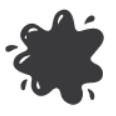 black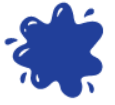 blue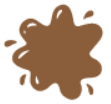 brown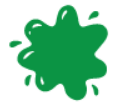 green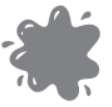 grey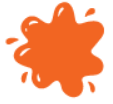 orange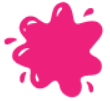 pink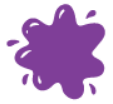 purple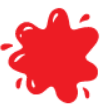 red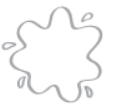 white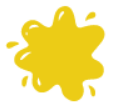 yellow